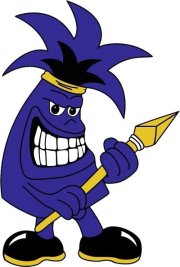 RUTLAND MIDDLE SCHOOL715 Rutland Rd N, Kelowna, BC V1X 3B6Tel: (250) 870-5109 Fax: (250) 870-5009S.D. #23 (Central Okanagan)Dear Parents/Guardians,I would like to introduce myself as your child’s Grade 8 teacher. I look forward to helping your child develop their skills and resiliency, as well as encouraging perseverance. Please go to my website, www.cadmans.weebly.com, for more detail information on the learning outcomes, assessment standards, redo policy, work effort guidelines and classroom expectations. Also on my website I will post a daily activity log which can include assignments, notes, test dates and more. If a student is away from class, it is expected that they will visit this webpage to obtain information on missed classwork so they can be prepared as much as possible for the next class.It is important that I have all your contact information. So please complete the back page and have your child return it to me. Also, this year, our class will be supporting student learning and communicating with parents through FreshGrade. FreshGrade is an on-line communication tool that allows teachers to upload student learning samples to a secure electronic portfolio. Students will have the ability to add to their portfolio and parents will have the opportunity to view student work and assessment information for their child.  Each child will have a separate and secure portfolio accessible only to the teacher, the student and their parents/guardians. Furthermore we will use G Suite, which is a set of education productivity tools from Google. Students will use their G Suite accounts to complete assignments, communicate with their teachers, and learn 21st century digital citizenship skills. To give your consent for your child to use these Web-based communication tool (G Suite and FreshGrade), please sign on the attached page. Thank you in advance for your support. If you ever have any questions or concerns, please feel free to email or call.Sincerely,Mr. Daryl CadmanRUTLAND MIDDLE SCHOOL715 Rutland Rd N, Kelowna, BC V1X 3B6Tel: (250) 870-5109 Fax: (250) 870-5009S.D. #23 (Central Okanagan)Parent InformationParents/guardians:  Please complete and have your child return this sheet to Mr. Cadman or email the information directly to daryl.cadman@sd23.bc.ca. Thank you!Student's Name: ____________________________________  Parent/Guardian Name(s) and Contact information (Please print clearly): Other info you would like me to be aware of (allergy/medical/learning supports/past math successes or weakness, etc.): ______________________________________________________________________________________________________________________________________________________________________________________________________________________________Parent/Guardian Signature: _______________________________________________consent for your child to use G Suite and FreshGradeParent/Guardian Name(s)Email AddressBest phone number to reach youSecondary phone number